Volunteer Survey 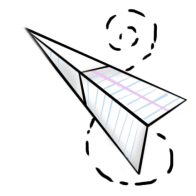 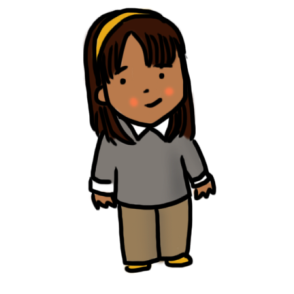 Your name:____________________________ 	Student’s name:_______________________________What is your phone number? ________________________________ What is your email address? _________________________________How often would you like to volunteer?What days are you available? Check all that apply.Between what times are you available? Would you prefer to volunteer at school or from home?I am interested in the following volunteer opportunities:____________________________________________________________________________________________________________________________________________________________________________________________________________________________________________________________________________________________________________________Are there any special talents you have I should know about? Skilled in math, art, gardening, etc.______________________________________________________________________________________________________________________________________________________________________________________________________________________________________________________________________________________________________________________________________________________________________________________________________________________________________________________________________________WeeklyMonthlyQuarterlyVariesMondayTuesdayWednesdayThursdayFridayWeekends7:00 am - 10:00 am10:00 am - 1:00 pm1:00 pm - 4:00 pmDepends on the daySchoolHomeMaking copiesOrganizing celebrationsSmall group tutoringOne on one tutoringPrepping materials (cutting, tracing, laminating etc.)Classroom organizationChaperoning field tripsLibrary leveling and organizationRoom ParentScholastic OrdersTechnological support (scanning, creating forms, etc.)Other (details below, please)